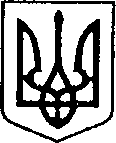 УКРАЇНАЧЕРНІГІВСЬКА ОБЛАСТЬН І Ж И Н С Ь К А    М І С Ь К А    Р А Д АВ И К О Н А В Ч И Й    К О М І Т Е ТР І Ш Е Н Н Явід _29.12.2016___  р.		        м. Ніжин		                        № 392Про розгляд матеріалівкомісії з питань захисту прав дитиниВідповідно до статей 34, 42, 51,52, 53, 59, 73 Закону України «Про місцеве самоврядування в Україні», Регламенту виконавчого комітету Ніжинської міської ради, затвердженого рішенням виконавчого комітету Ніжинської міської ради Чернігівської області VII скликання від 11 серпня 2016 року №220, протоколу засідання комісії з питань захисту прав дитини від 22.12.2016 р. та  розглянувши заяви громадян, виконавчий комітет міської ради вирішив:1.На підставі статей 176, 177 Сімейного кодексу України, статей 17, 18 Закону України «Про охорону дитинства», статті 12 Закону  України «Про основи соціального захисту бездомних громадян і безпритульних дітей», статті 32 Цивільного кодексу України дозволити:ПІП купити на ім’я малолітньої доньки ПІП, 16.02.2012 р.н., 1/2  частину квартиру (конфіденційна інформація) в місті Ніжині та підписати договір купівлі-продажу.ПІП купити на ім’я малолітнього сина ПІП, 07.05.2008 р.н., 1/2 частину квартири (конфіденційна інформація)  в місті Ніжині та підписати договір купівлі-продажу.ПІП подарувати ПІП  квартиру (конфіденційна інформація) у місті Ніжині,  що належить їй згідно з договором  купівлі-продажу (конфіденційна інформація)  та  в якій на реєстраційному обліку перебуває малолітня ПІП, 17.07.2005 р.н.. При цьому права та інтереси малолітньої не будуть порушені, оскільки місце її реєстрації не зміниться.ПІП подарувати ПІП  1/2 частину житлового будинку (конфіденційна інформація) у місті Ніжині, що належить їй згідно з свідоцтвом про право на спадщину (конфіденційна інформація) та  в якій на реєстраційному обліку перебуває малолітня ПІП, 30.12.2014 р.н.. При цьому права та інтереси малолітньої не будуть порушені, оскільки місце її реєстрації не зміниться.ПІП подарувати ПІП квартиру (конфіденційна інформація) у місті Ніжині, що належить йому згідно з дублікатом договору купівлі-продажу / (конфіденційна інформація) та  в якій на реєстраційному обліку перебуває малолітній ПІП, 21.09.2008 р.н.. При цьому права та інтереси малолітнього не будуть порушені, оскільки місце його реєстрації не зміниться.ПІП подарувати ПІП житловий будинок (конфіденційна інформація)  у місті Ніжині, що належить йому згідно з договором купівлі-продажу (конфіденційна інформація)  та в якому на реєстраційному обліку перебувають діти: ПІП, 17.06.2000 р.н., ПІП, 02.06.2015 р.н., та земельну ділянку за адресою:  місто Ніжин,  (конфіденційна інформація). При цьому права та інтереси дітей не будуть порушені, оскільки місце їх реєстрації не зміниться.ПІП подарувати ПІП житловий будинок (конфіденційна інформація)   у місті Ніжині, що належить їй згідно з свідоцтвом про право на спадщину за заповітом (конфіденційна інформація) та  в якій на реєстраційному обліку перебувають малолітні: ПІП, 05.02.2010 р.н., ПІП, 19.03.2016 р.н., та земельну ділянку за адресою:  (конфіденційна інформація). При цьому права та інтереси малолітніх не будуть порушені, оскільки місце їх реєстрації не зміниться.ПІП укласти договір про порядок володіння та користування житловим будинком (конфіденційна інформація) в місті Ніжині, за яким у володіння та користування переходить (конфіденційна інформація). При цьому права та інтереси малолітніх дітей ПІП, 28.08.2014 р.н., ПІП, 09.12.2015 р.н., не будуть порушені, оскільки місце їх реєстрації не зміниться.2.На підставі статті 19, статті 164 Сімейного кодексу України затвердити:2.1. Висновок органу опіки та піклування про те, що ПІП доцільно позбавити батьківських прав стосовно малолітньої доньки ПІП, 07.05.2007 р.н..3. На підставі статей 157, 158 Сімейного кодексу України встановити дні побачень:3.1. ПІП  з малолітнім сином ПІП, 03.05.2015 року народження,  щосуботи з 10-00 год. до 12-00 год. у присутності матері, ПІП за адресою: місто Ніжин, (конфіденційна інформація). 4. На підставі статті 170 та підпункту 2 пункту1 статті 164 Сімейного кодексу України затвердити:4.1. Висновок органу опіки та піклування про доцільність відібрання малолітнього ПІП, 17.05.2005 р.н.,  у матері, ПІП, без позбавлення її батьківських прав.5. На підставі статей 243, 244 Сімейного кодексу України, статей 58, 61, 62, 63 Цивільного кодексу України, пунктів 2.1, 2.2, 2.4, 3.1 Правил опіки та піклування призначити:5.1. ПІП, 25.08.1956 р.н., опікуном над малолітньою ПІП, 25.01.2007 р.н., яка має статус дитини, позбавленої батьківського піклування, та видати посвідчення опікуна.5.2. ПІП, 25.08.1956 р.н., опікуном над малолітнім ПІП, 19.02.2005 р.н., який має статус дитини, позбавленої батьківського піклування, та видати посвідчення опікуна.6. На підставі Закону України «Про забезпечення організаційно-правових умов соціального захисту дітей-сиріт та дітей, позбавлених батьківського піклування» та згідно постанови Кабінету Міністрів України від 24.09.2008 р. № 866 «Питання діяльності органів опіки та піклування, пов’язаної із захистом прав дитини» встановити:6.1 Малолітньому ПІП, 22.07.2007 р. н., статус дитини, позбавленої батьківського піклування, оскільки мати, ПІП, 29.06.1973 р. н., відбуває строк покарання відповідно до вироку Корецького районного суду Рівненської області від 17.06.2016 року. Батько,  ПІП, записаний відповідно до частини першої ст. 135 Сімейного кодексу України. Дитина тимчасово влаштована у сім’ю ПІП, мешканки м. Ніжина, (конфіденційна інформація).7. На підставі п. 74 Цивільного кодексу України, п. 57 Постанови Кабінету Міністрів України від 24.09.2008 р. №866 «Питання діяльності органів опіки та піклування, пов’язаної із захистом прав дитини» призначити:7.1. ПІП опікуном над житлом (майном) дитини, позбавленої батьківського піклування, ПІП, 06.09.2004 р.н., що знаходиться за адресою: місто Ніжин, вулиця (конфіденційна інформація).8. Начальнику служби у справах дітей Рацин Н.Б. забезпечити оприлюднення даного рішення на офіційному сайті міської ради протягом 5 робочих днів з дня його прийняття.9. Контроль за виконанням рішення покласти на заступника міського голови з питань діяльності виконавчих органів ради Алєксєєнка І.В.Міський голова                                            А.В. Лінник